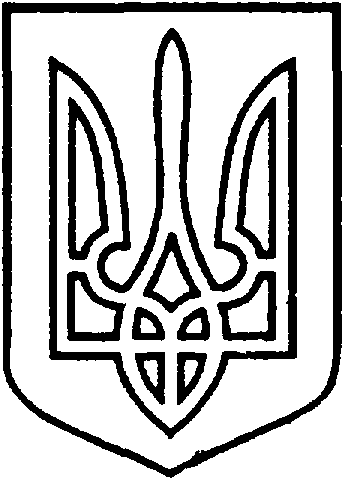 СЄВЄРОДОНЕЦЬКА МІСЬКА ВІЙСЬКОВО-ЦИВІЛЬНА АДМІНІСТРАЦІЯ  СЄВЄРОДОНЕЦЬКОГО РАЙОНУ  ЛУГАНСЬКОЇ  ОБЛАСТІРОЗПОРЯДЖЕННЯкерівника Сєвєродонецької міської  військово-цивільної адміністрації29 квітня 2021                                                                      № 603Про погодження ФОП Копиці М.розміщення засобу пересувної мережідля здійснення сезонної торгівлісолодкою ватою за адресою: м. Сєвєродонецьк, р-н площі Перемоги   	Керуючись ч. 3 статті 6 Закону України «Про військово-цивільні адміністрації», розпорядженням керівника ВЦА від 07.12.2020 № 1158 «Про затвердження Порядку організації сезонної та святкової торгівлі на території м. Сєвєродонецька» (у новій редакції), розпорядженням керівника ВЦА від 25.08.2020 № 50 «Про затвердження Комплексної схеми розміщення засобів пересувної мережі для здійснення сезонної торгівлі на території                            м. Сєвєродонецька та Переліку місць проведення сезонної торгівлі» (зі змінами та доповненнями), розглянувши заяву фізичної особи – підприємця Копиці Марини Василівни від 19.04.2021 № К - 1294 /конфіденційна інформація/, на підставі: /конфіденційна інформація/ зобовʼязую:Погодити фізичній особі – підприємцю Копиці М. розміщення засобу пересувної мережі для здійснення сезонної торгівлі солодкою ватою за адресою: м. Сєвєродонецьк, р-н площі Перемоги  (1 торгове місце), строком: з 01 травня 2021 по 30 жовтня 2021.. Встановити,  погоджений з ФОП  Копицею М., режим роботи засобу пересувної мережі: з 10.00 до 23.00, без перерви та вихідних днів.ФОП Копиці М., після отримання розпорядження здійснити наступні заходи:-   укласти Договір на право тимчасового користування окремими елементами благоустрою комунальної власності з комунальним підприємством «Сєвєродонецьке підприємство благоустрою та ритуальної  служби»;-	укласти Договір на вивіз твердих (рідких) побутових відходів (далі – Договір) із спеціалізованим підприємством, що має спеціалізований транспорт;-	надати копії укладених договорів до відділу по контролю за благоустроєм та санітарним станом міста УЖКГ Сєвєродонецької міської ВЦА.Витяг з даного розпорядження підлягає оприлюдненню.    5.  Контроль за виконанням даного розпорядження покласти на заступника керівника Сєвєродонецької міської військово-цивільної адміністрації Олега КУЗЬМІНОВА.Керівник Сєвєродонецької міськоївійськово-цивільної адміністрації                              Олександр СТРЮК 